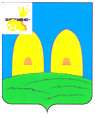 ГЛАВАМУНИЦИПАЛЬНОГО ОБРАЗОВАНИЯЕКИМОВИЧСКОГО СЕЛЬСКОГО ПОСЕЛЕНИЯ РОСЛАВЛЬСКОГО РАЙОНА СМОЛЕНСКОЙ ОБЛАСТИПОСТАНОВЛЕНИЕот  06.12.2021 года                                                                                             № 3О проведении публичных слушаний по проекту бюджета  Екимовичского сельского  поселения Рославльского района Смоленской области на 2022 год и плановый период  2023-2024 годов      В целях обсуждения проекта бюджета Екимовичского сельского поселения Рославльского района Смоленской области на 2022 год и плановый период 2023-2024 годов, руководствуясь Федеральным законом от 6 октября 2003 года № 131-ФЗ «Об общих принципах организации местного самоуправления в Российской Федерации», Уставом Екимовичского сельского поселения Рославльского района Смоленской области, решением Совета депутатов Екимовичского сельского поселения Рославльского района Смоленской области от 01.07.2019 года № 7 «Об утверждении Порядка организации и проведения публичных слушаний в муниципальном образовании Екимовичское сельское поселение Рославльского района Смоленской области», решением Совета депутатов Екимовичского сельского поселения Рославльского района Смоленской области от 26.08.2014 № 22 Положение о бюджетном процессе в муниципальном образовании  Екимовичского сельского  поселения Рославльского района Смоленской области (в редакции решений Совета депутатов Екимовичского сельского  поселения Рославльского района Смоленской области от  11.11.2015  № 13, от  05.12.2016 № 48, от 05.12.2016 № 49,  от 02.11.2017 № 29,  от 30.07.2019 № 18,  от 29.11.2019 №  31, от 31.03.2020 № 5, от 05.06.2020 № 15, от 25.05.2021 № 10, от 20.08.2021 № 14).  п о с т а н о в л я ю:Провести публичные слушания по обсуждению проекта бюджета Екимовичского сельского поселения Рославльского района Смоленской области на 2022 год и плановый период 2023-2024  годов.Назначить дату проведения публичных слушаний по обсуждению проекта бюджета Екимовичского сельского поселения Рославльского района Смоленской области на 2022 год и плановый период 2023-2024 годов на 15 декабря 2021 года в 16-00 в здании Администрации Екимовичского сельского поселения по адресу: Смоленская область, Рославльский район, с.  Екимовичи, ул. Комсомольская, д. 14а. Утвердить прилагаемый состав организационного комитета для осуществления организации публичных слушаний по обсуждению проекта бюджета Екимовичского сельского поселения Рославльского района Смоленской области на 2022 год и плановый период  2023-2024  годов.  Предложения по проекту бюджета Екимовичского сельского поселения Рославльского района Смоленской области на 2022 год и плановый период 2023-2024 годов направлять до 14 декабря 2021 года в Администрацию Екимовичского сельского поселения по адресу: Смоленская область, Рославльский район, с.Екимовичи, ул. Комсомольская, д. 14а. Организационному комитету опубликовать данное постановление в газете «Рославльская правда» и разместить на официальном сайте Администрации Екимовичского сельского поселения Рославльского района  Смоленской области винформационно-телекоммуникационной  сети «Интернет» (adm. ekimovichi.ru ) для ознакомления.Контроль за исполнением постановления оставляю за собой.                                      В.Ф.Тюрин